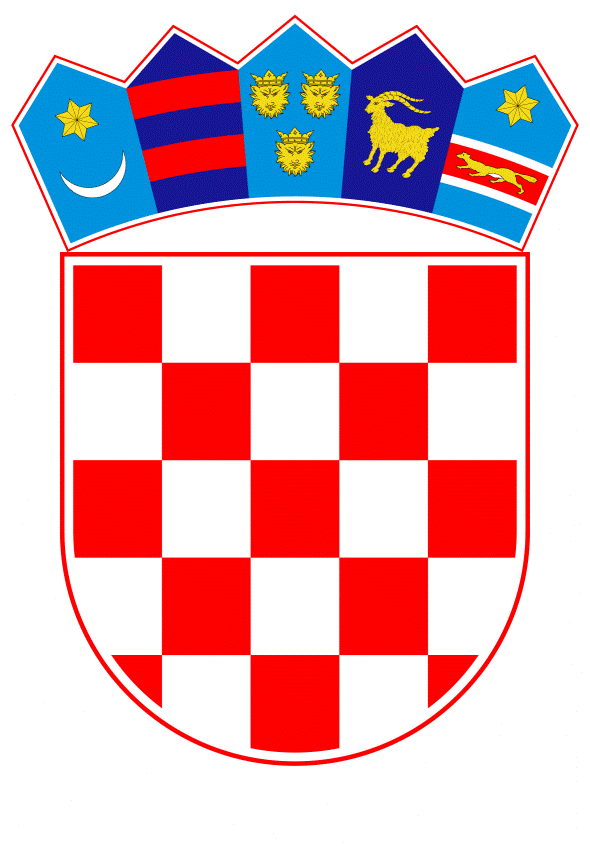 VLADA REPUBLIKE HRVATSKEZagreb, 21. veljače 2019._________________________________________________________________________________________________________________________________________________________________________________________________________________________________REPUBLIKA HRVATSKA MINISTARSTVO GOSPODARSTVA, PODUZETNIŠTVA I OBRTA __________________________________________________________________________ NACRT PRIJEDLOG ZAKONA O IZMJENAMA ZAKONA O TRGOVINI, S KONAČNIM  PRIJEDLOGOM ZAKONA___________________________________________________________________________ Zagreb, veljače 2019. godine PRIJEDLOG ZAKONA O IZMJENAMA ZAKONA O TRGOVINIUSTAVNA OSNOVA ZA DONOŠENJE ZAKONA  Ustavna osnova za donošenje ovoga  Zakona sadržana je u odredbi članka 2. stavka 4. podstavka 1. Ustava Republike Hrvatske (Narodne novine, br. 85/10 – pročišćeni tekst i 5/14 – Odluka Ustavnog suda Republike Hrvatske). OCJENA STANJA, OSNOVNA PITANJA KOJA SE UREĐUJU PREDLOŽENIM ZAKONOM TE POSLJEDICE KOJE ĆE DONOŠENJEM ZAKONA PROISTEĆI        	Zakonom o trgovini (Narodne novine, br. 87/08, 116/08, 76/09, 114/11, 68/13 i 30/14) uređuju se uvjeti za obavljanje djelatnosti trgovine, radno vrijeme u djelatnosti trgovine, mjere zabrane nepoštenog trgovanja te nadzor i upravne mjere. Inspekcijski nadzor nad primjenom navedenog Zakona i propisa donesenih na temelju navedenog Zakona provode nadležni inspektori Ministarstva financija, dok upravni nadzor nad primjenom navedenog Zakona i propisa donesenih na temelju navedenog Zakona obavlja Ministarstvo gospodarstva, poduzetništva i obrta. Nacionalnim programom reformi za 2018., utvrđene su mjere za jačanje konkurentnosti gospodarstva i unaprjeđenje poslovnog okruženja (mjera 4.1. i 4.1.1.) te s njima u vezi mjera „Objedinjavanje gospodarskih inspekcija“, kao temelj za učinkovitije obavljanje inspekcijskih poslova koji se sada obavljaju u središnjim tijelima državne uprave, u konkretnom slučaju inspekcijskih poslova koje obavlja Ministarstvo financija, Carinska uprava.Obzirom da inspekcijske poslove u području trgovine, od 1. travnja 2019. godine preuzima Državni inspektorat, potrebno je izmijeniti odredbu članka 66. stavka 2. Zakona o trgovini (Narodne novine, br. 87/08, 116/08, 76/09, 114/11, 68/13 i 30/14), a koja odredba se odnosi na poslove obavljanja inspekcijskog nadzora nad provedbom ovoga Zakona i propisa donesenih na temelju istog Zakona.Ovim Nacrtom prijedloga zakona, izvršena je uskladba  sa Zakonom o državnom inspektoratu (Narodne novine, broj 115/18) i u odnosu na odredbu članka 76. Zakona o trgovini, a vezano uz prekršajne postupke koje u prvom stupnju vodi Ministarstvo financija, Carinska uprava.OCJENA SREDSTAVA POTREBNIH ZA PROVOĐENJE ZAKONA  Za provedbu ovoga Zakona nije potrebno osigurati dodatna sredstva u državnom proračunu Republike Hrvatske. PRIJEDLOG ZA DONOŠENJE ZAKONA PO HITNOM POSTUPKU Prema odredbi članka 204. stavka 1. Poslovnika Hrvatskoga sabora (Narodne novine, br. 81/13, 113/16, 69/17 i 29/18), zakon se može donijeti po hitnom postupku, kada to zahtijevaju osobito opravdani razlozi, koji u prijedlogu moraju biti posebno obrazloženi. Nacionalnim programom reformi za 2018., utvrđena je reformska mjera objedinjavanja inspekcija u Državnom inspektoratu kao temelj za učinkovitije obavljanje inspekcijskih poslova, koji se sada obavljaju u središnjim tijelima državne uprave. Sukladno članku 204. stavku 1. Poslovnika Hrvatskoga sabora, predlaže se donošenje ovoga Zakona po hitnom postupku, u cilju izbjegavanja pojave pravnih praznina u postupanju inspekcijskih službi u sklopu Državnog inspektorata od 1. travnja 2019. godine, u svrhu osiguravanja pravilnog, učinkovitog i djelotvornog funkcioniranja državne uprave u upravnim područjima koje je Državni inspektorat preuzeo od pojedinih središnjih tijela državne uprave, a što su osobito opravdani razlozi za donošenje ovoga Zakona po hitnom postupku.  KONAČNI PRIJEDLOG ZAKONA O IZMJENAMA ZAKONA O TRGOVINI         Članak 1. U Zakonu o trgovini (Narodne novine, br. 87/08, 116/08, 76/09, 114/11, 68/13 i 30/14), u članku 66. stavak 2. mijenja se i glasi: „(2) Inspekcijski nadzor nad provedbom ovoga Zakona i propisa donesenih na temelju ovoga Zakona, obavljaju tržišni inspektori središnjeg tijela državne uprave nadležnog za inspekcijske poslove u skladu s ovlastima određenim posebnim zakonom.“.Članak 2.Članak 76. mijenja se i glasi:„Prekršajni postupak za prekršaje propisane člancima 71.a i 71.b ovoga Zakona u prvom stupnju vodi Ministarstvo financija, Carinska uprava, ako se postupak vodi na temelju prijave ili optužnog prijedloga Ministarstva financija, Carinske uprave.“.           Članak 3. Ovaj Zakon objavit će se u Narodnim novinama, a stupa na snagu 1. travnja 2019. godine. OBRAZLOŽENJE Uz članak 1.  Obzirom da inspekcijske poslove u području trgovine od 1. travnja 2019. godine preuzima Državni inspektorat, nužna je odgovarajuća izmjena članka 66. stavka 2. ZakonaUz članak 2.Obzirom da inspekcijske poslove u području trgovine od 1. travnja 2019. godine preuzima Državni inspektorat, a nadzor nad provedbom Uredbe (EZ) br. 2368/2002 provodi Ministarstvo financija, Carinska uprava, nužna je odgovarajuća izmjena članka 76. Zakona.Uz članak 3. Ovim člankom određuje se dan stupanja na snagu ovoga Zakona.  ODREDBE VAŽEĆEG ZAKONA KOJE SE MIJENJAJUČlanak 66. (1) Upravni nadzor nad primjenom ovoga Zakona i propisa donesenih na temelju ovoga Zakona obavlja Ministarstvo.(2)  Inspekcijski nadzor nad provedbom ovoga Zakona i propisa donesenih na temelju ovoga Zakona provode nadležni inspektori Ministarstva financija.(3) Nadzor nad provedbom Uredbe (EZ) br. 1236/2005 i Uredbe (EZ) br. 2368/2002 provodi Ministarstvo financija, Carinska uprava te o svojim nalazima polugodišnje pisano izvješćuje Ministarstvo vanjskih i europskih poslova.Članak 76.Prekršajni postupak za prekršaje propisane ovim Zakonom u prvom stupnju vodi Ministarstvo financija, Carinska uprava, ako se postupak vodi na temelju prijave ili optužnog prijedloga Ministarstva financija, Carinske uprave.Predlagatelj:Ministarstvo gospodarstva, poduzetništva i obrtaPredmet:Nacrt prijedloga zakona o izmjenama Zakona o trgovini, s        Nacrtom konačnog prijedloga zakona 